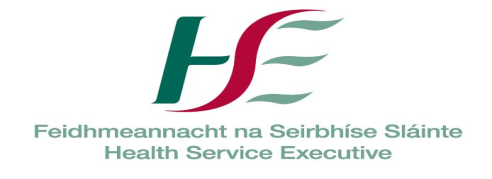 PROTECTED DISCLOSURES OF INFORMATION FORM1. Name of worker making the disclosure .........................................................................................................................................................2. Job title .........................................................................................................................................................Department.........................................................................................................................................................Name and address of organisation ....................................................................................................................................................................................................................................................................................................................................................................................................................................................................................................................................................................................................................................3. Please provide contact details at which the Authorised Person may contact you:Address............................................................................................................................................................................................................................................................................................................................................................................................................................................................................Tel no.			.................................................................................E-mail			.................................................................................Signature 		.................................................................................Date 			.................................................................................4. Details of the disclosure (care should be taken to only include the name(s) of individual(s) directly relevant to the report) Details that should be included in a disclosuretype of wrongdoing in accordance with the provisions of legislation (if known)the date of the alleged wrongdoing (if known) or the date the alleged wrongdoing commenced or was identified;whether or not the alleged wrongdoing is still ongoing;whether the alleged wrongdoing has already been disclosed and if so, to whom, when, and what action was taken;  information in respect of the alleged wrongdoing (what is occurring/has occurred and how) and any supporting information;Any other relevant information...........................................................................................................................................................................................................................................................................................................................................................................................................................................................................................................................................................................................................................................................................................................................................................................................................................................................................................................................................................................................................................................................................................................................................................................................................................................................................................................................................................................................................................................................................................................................................................................................*Please add additional pages if necessary